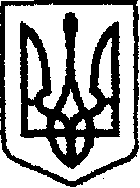 У К Р А Ї Н Ачернігівська обласна державна адміністраціяУПРАВЛІННЯ  КАПІТАЛЬНОГО БУДІВНИЦТВАН А К А ЗПро закріплення автомобіляВідповідно до статей 6, 41 Закону України «Про місцеві державні адміністрації», з метою ефективного використання службових автомобілів, що належать Управлінню капітального будівництва Чернігівської обласної державної адміністрації, для забезпечення оперативного вирішення виробничих питань, н а к а з у ю:Закріпити за водієм автотранспортних засобів відділу адміністративно-господарської та організаційної роботи Управління капітального будівництва Чернігівської обласної державної адміністрації Завадським Віктором службовий автомобіль DAEWO NEXIA, державний номер: СВ1366ВМ. Визначити водія автотранспортних засобів відділу адміністративно-господарської та організаційної роботи Управління капітального будівництва Чернігівської обласної державної адміністрації Завадського Віктора відповідальним за використання паливно-мастильних матеріалів, збереження, справний технічний стан та дотримання вимог законодавства щодо використання службового автомобіля DAEWO NEXIA, державний номер: СВ1366ВМ. Визнати таким, що втратив чинність, наказ начальника Управління капітального будівництва Чернігівської обласної державної адміністрації від 14.09.2021 № 52-АГ «Про закріплення автомобіля».      4. Контроль за виконанням цього наказу залишаю за собою.Начальник                                                                             Ярослав СЛЄСАРЕНКОвід 20 березня 2023 р.      Чернігів№5-АГ